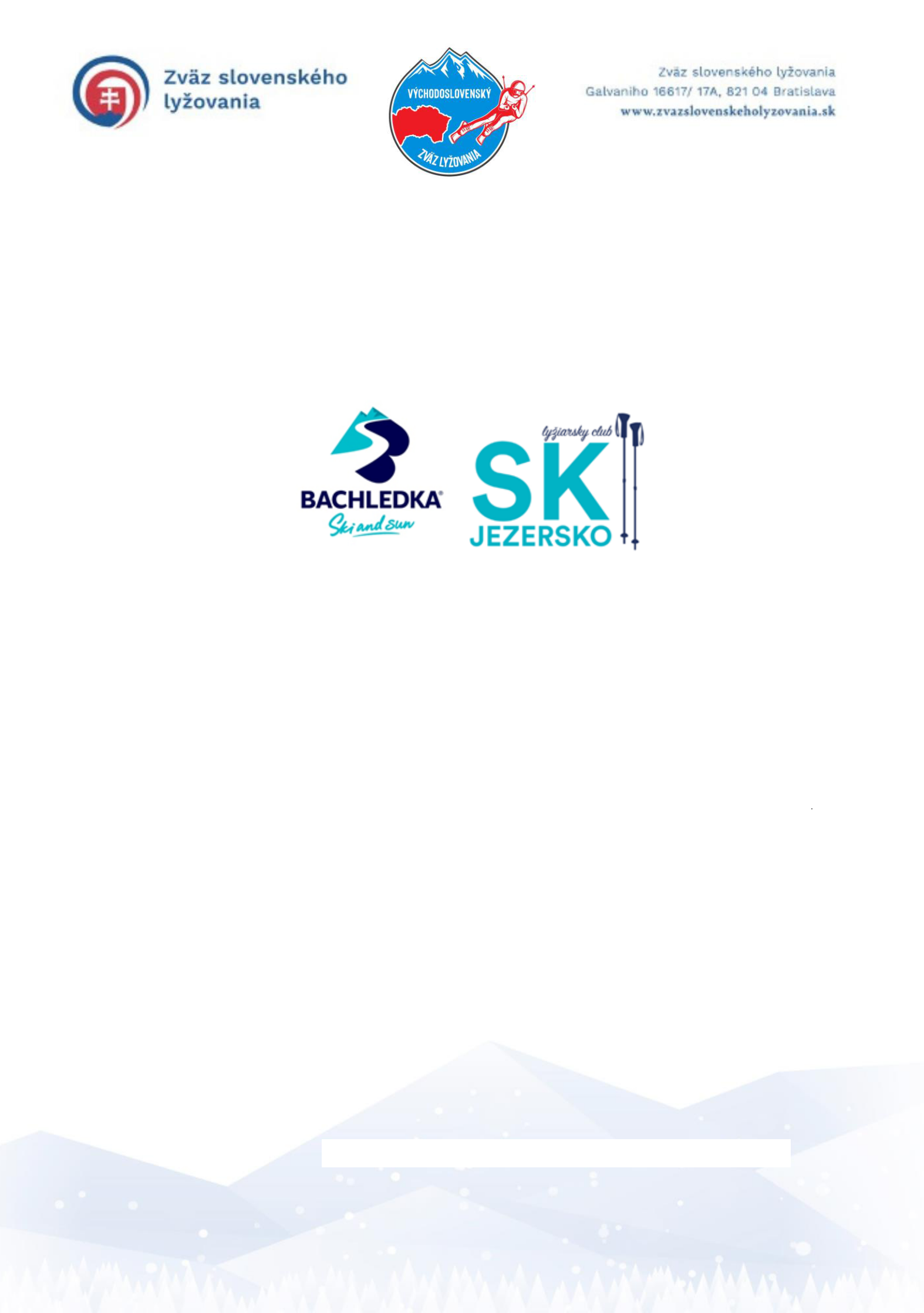 Zväz slovenského lyžovaniav spolupráci so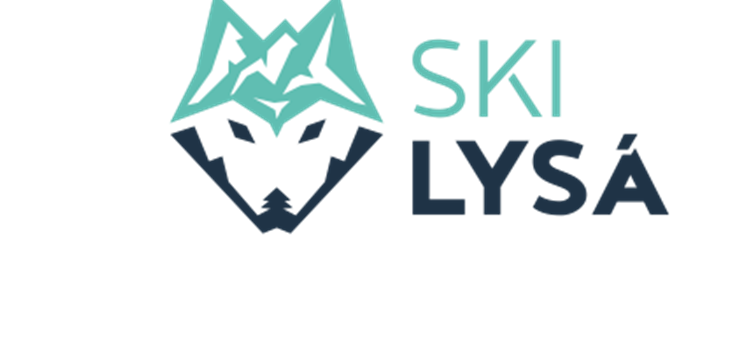 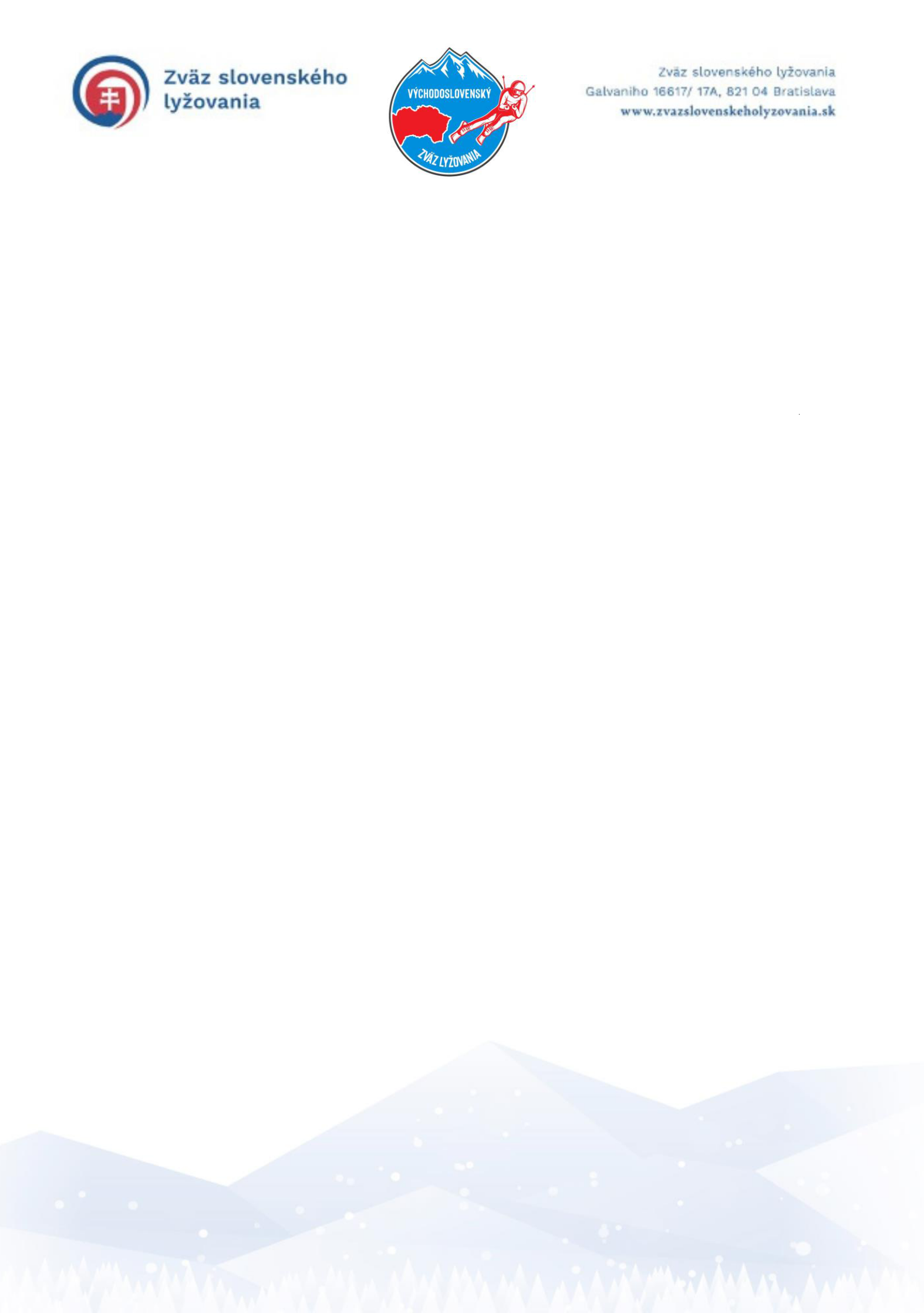 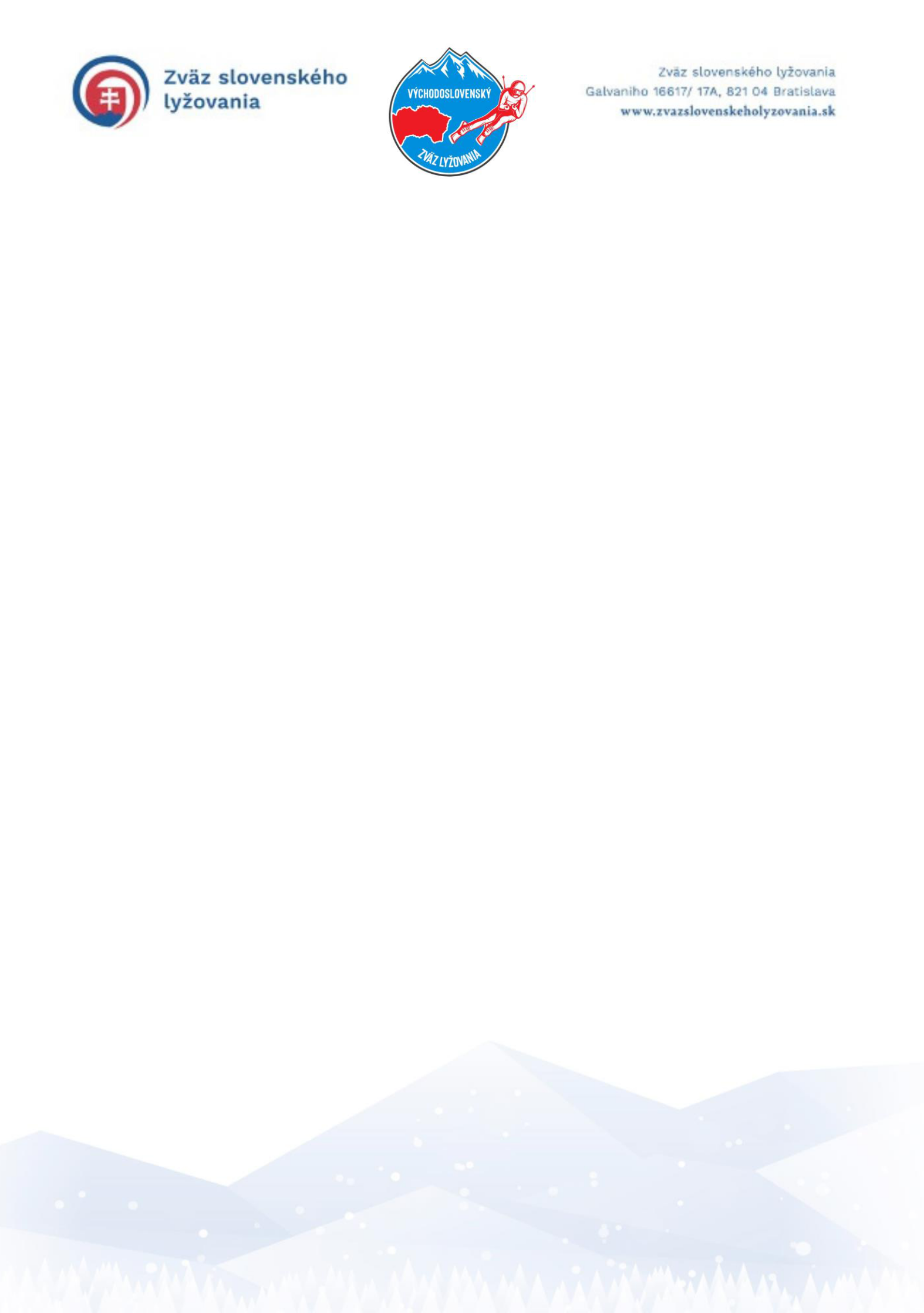 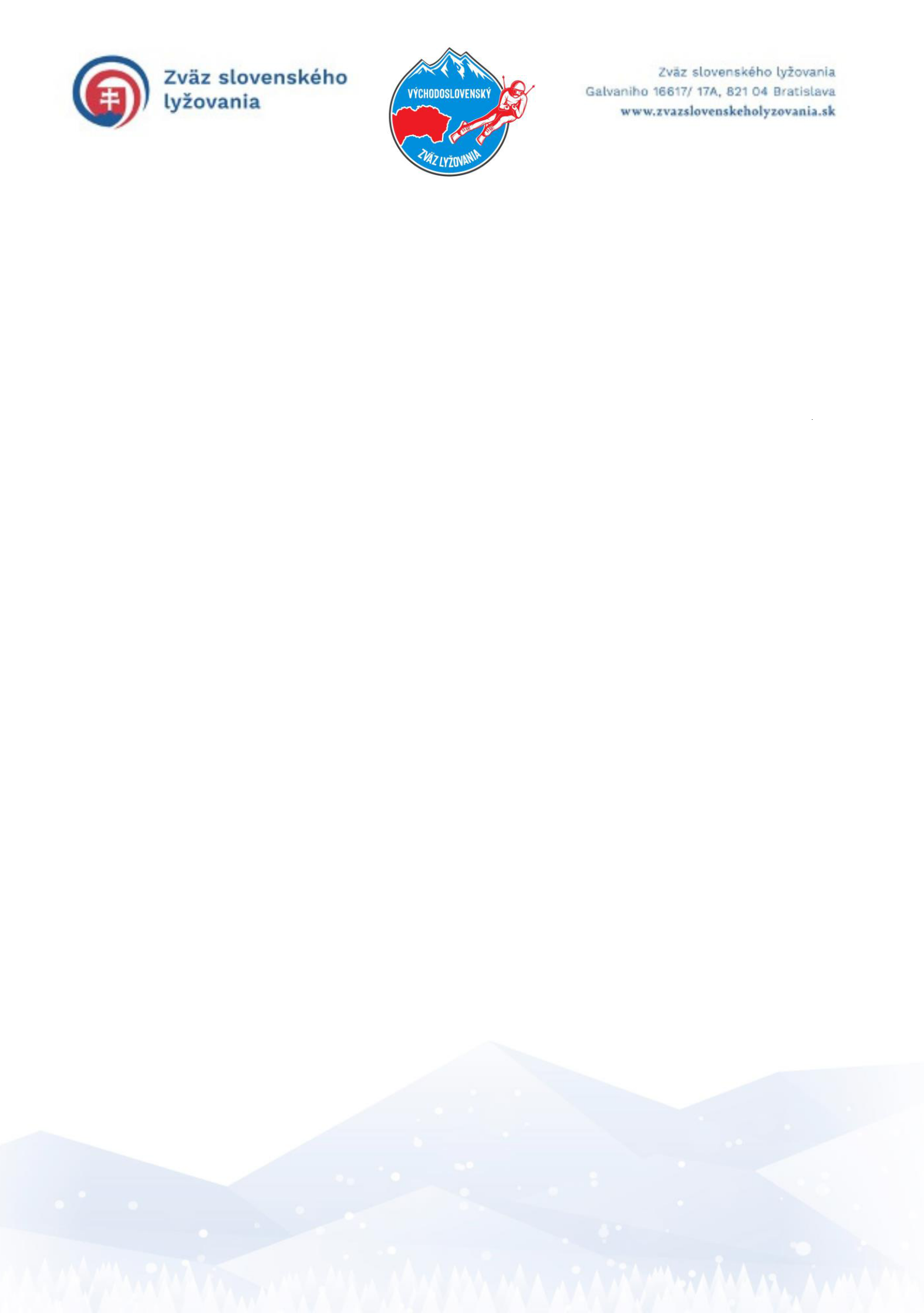 Časový harmonogram24.2.2023 – tréning na 1/2 uzatvorenej zjazdovke SKI LYSA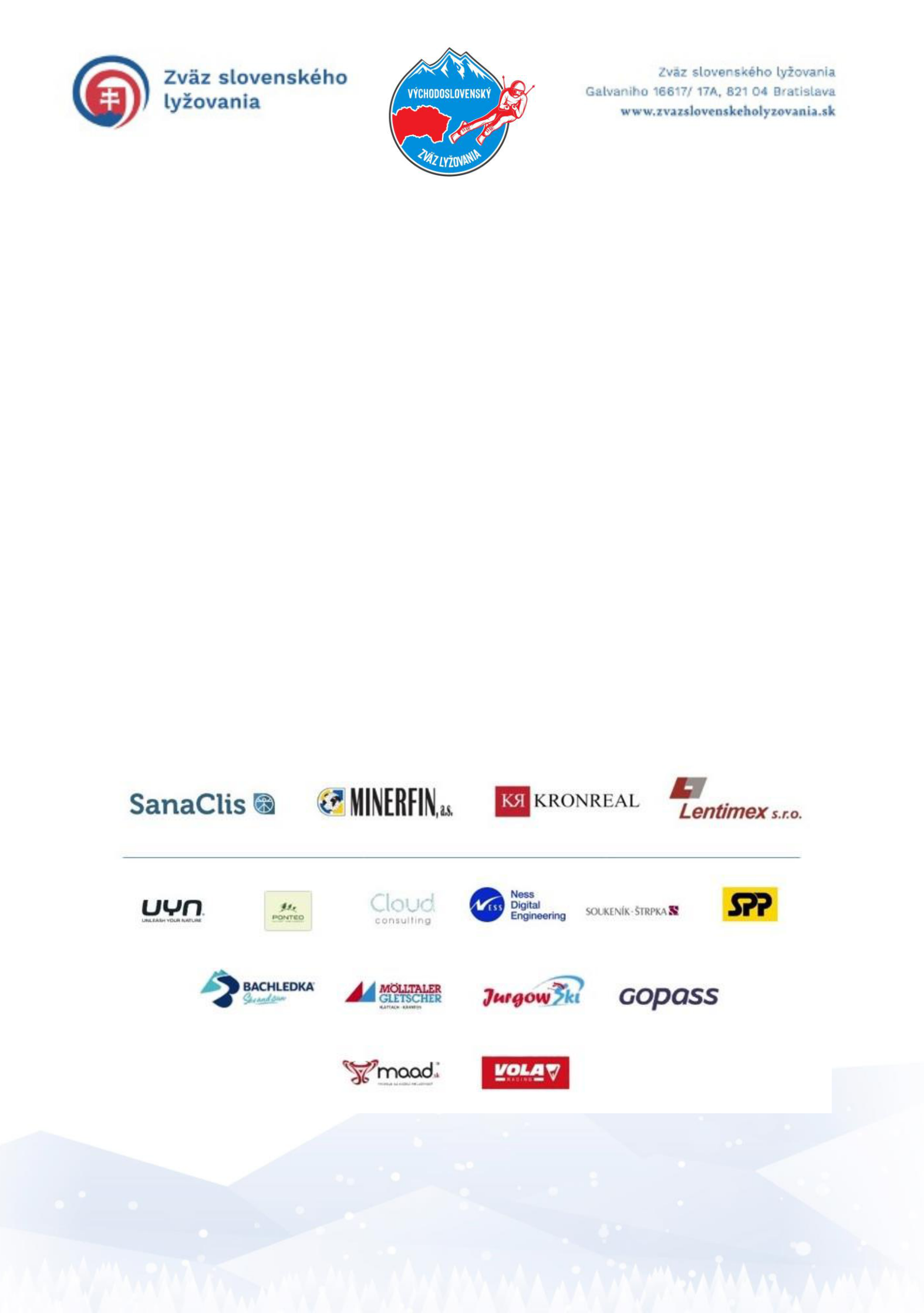 Dôležité upozornenia a pokynyŠtartové čísla a skipassy (podľa prihlásenia ) sa budú vydávať iba ako celok. Poprosíme za každý klub jednu osobu na ich prevzatie. Pri pretekároch bez klubovej príslušnosti, si prevezme každý takýto pretekár svoje štartové číslo a skipass.Za stratu, alebo poškodenie štartového čísla (aj silné zauzlenie a následne popáranie švov) účtuje organizátor sumu 20,- eur.V prípade, ak by snehové podmienky a trať predstavovali nebezpečenstvo úrazu a mohli by ohroziť zdravie pretekárov, organizátor si vyhradzuje právo zrušiť 2. kolo pre staršie žiactvo a juniorov. V platnosti ostanú výsledky 1. kola!Pretekári a ostatní účastníci sa zúčastňujú pretekov na vlastné nebezpečenstvo a riziko.Usporiadateľ si vyhradzuje právo na zmenu časového harmonogramu a programu v prípade nepriaznivých snehových alebo poveternostných podmienok.Usporiadateľ nepreberá žiadnu zodpovednosť za úrazy a akékoľvek škody a straty počas rozjazdenia - tréningu a pretekov.Vstup na pretekovú trať je počas pretekov zakázaný:pretekárom, ktorí práve neštartujútrénerom, je zakázaná akákoľvek úprava a vstup do trate, pokiaľ o to technický delegát preteku nepožiadaPARTNERI ZSLPartneri podujatia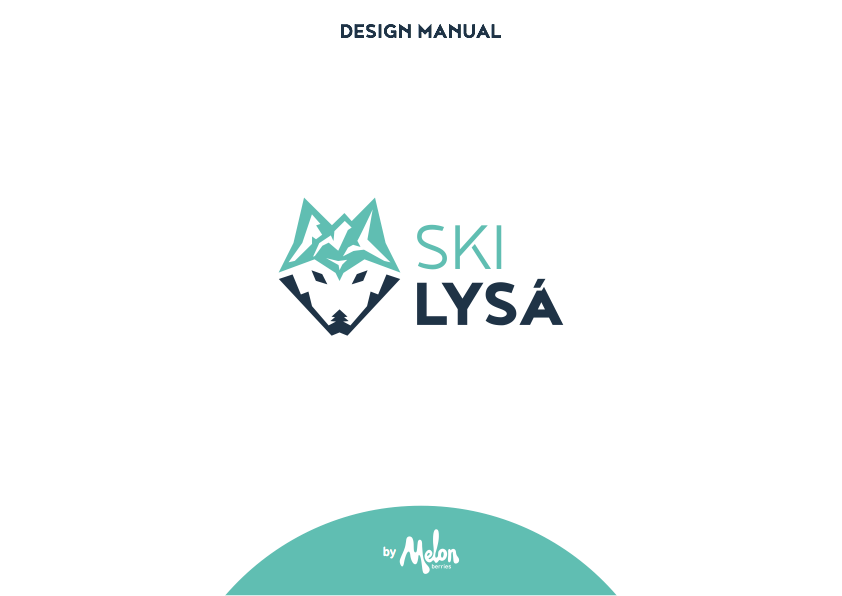 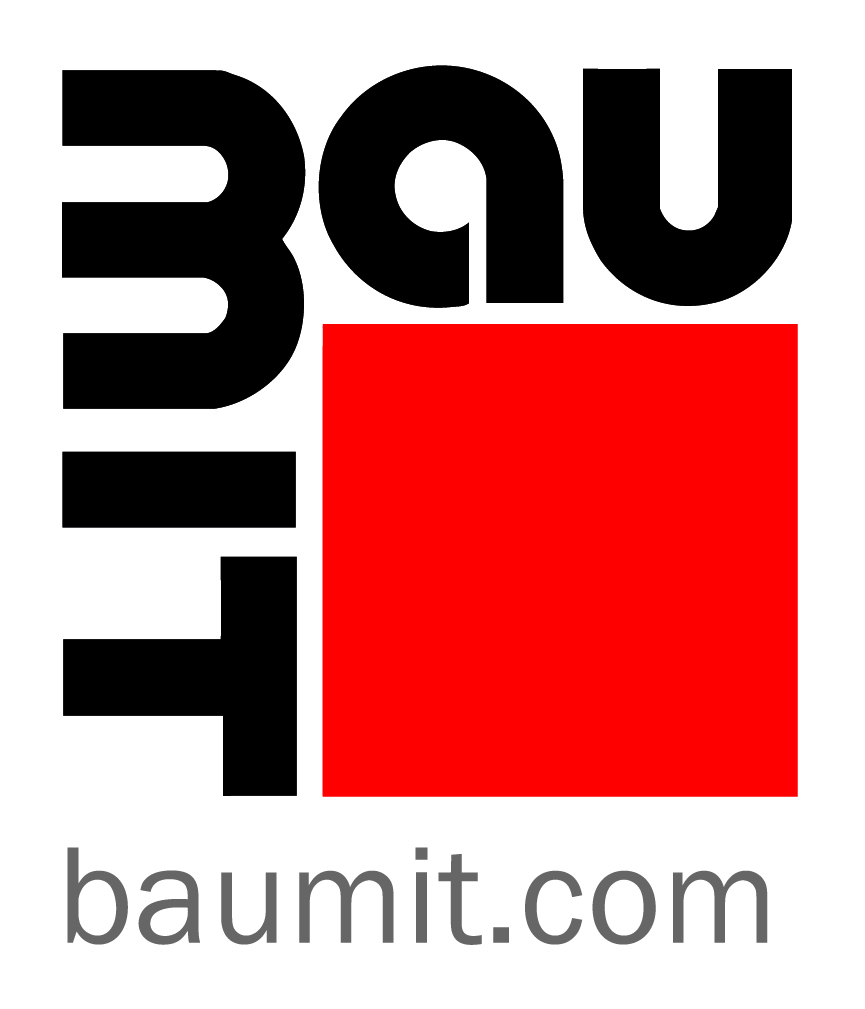 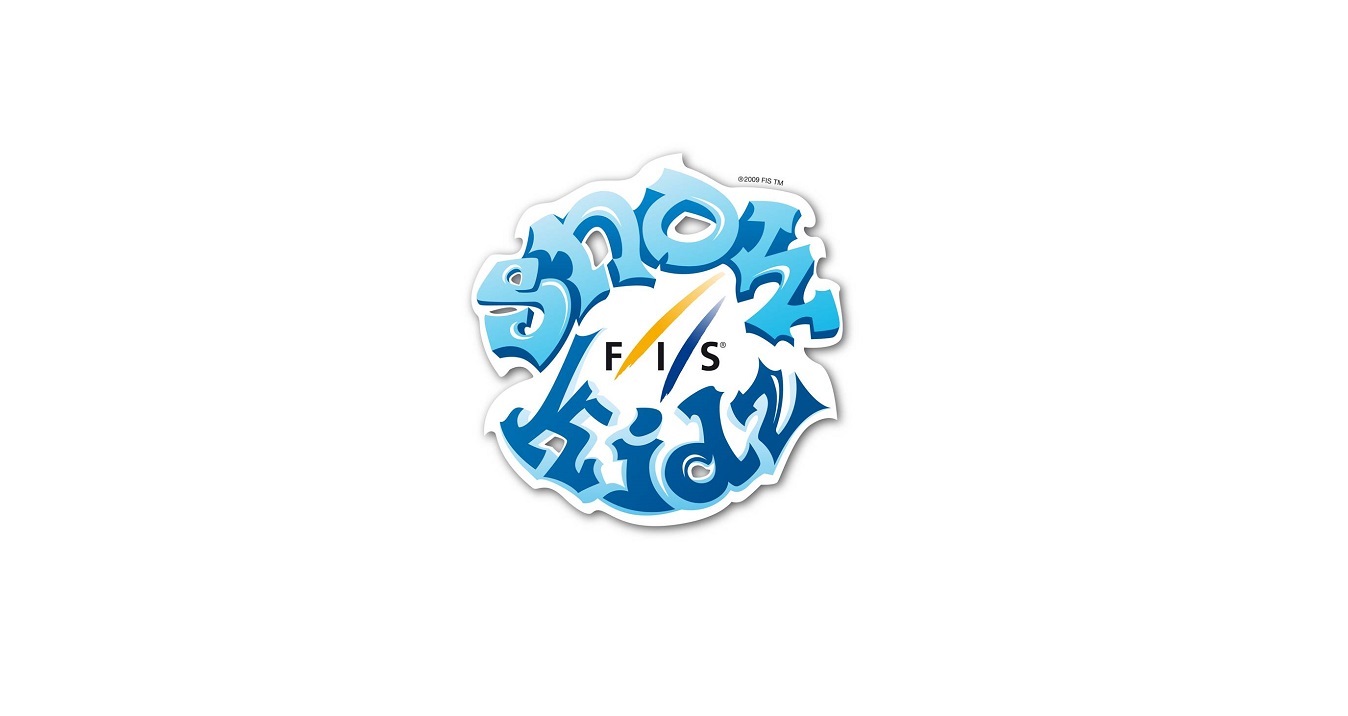 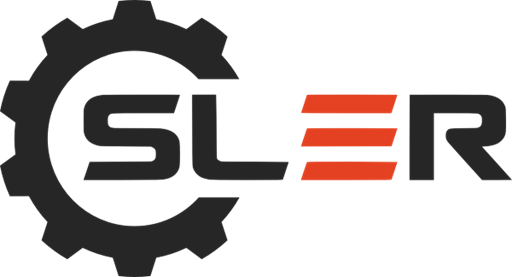 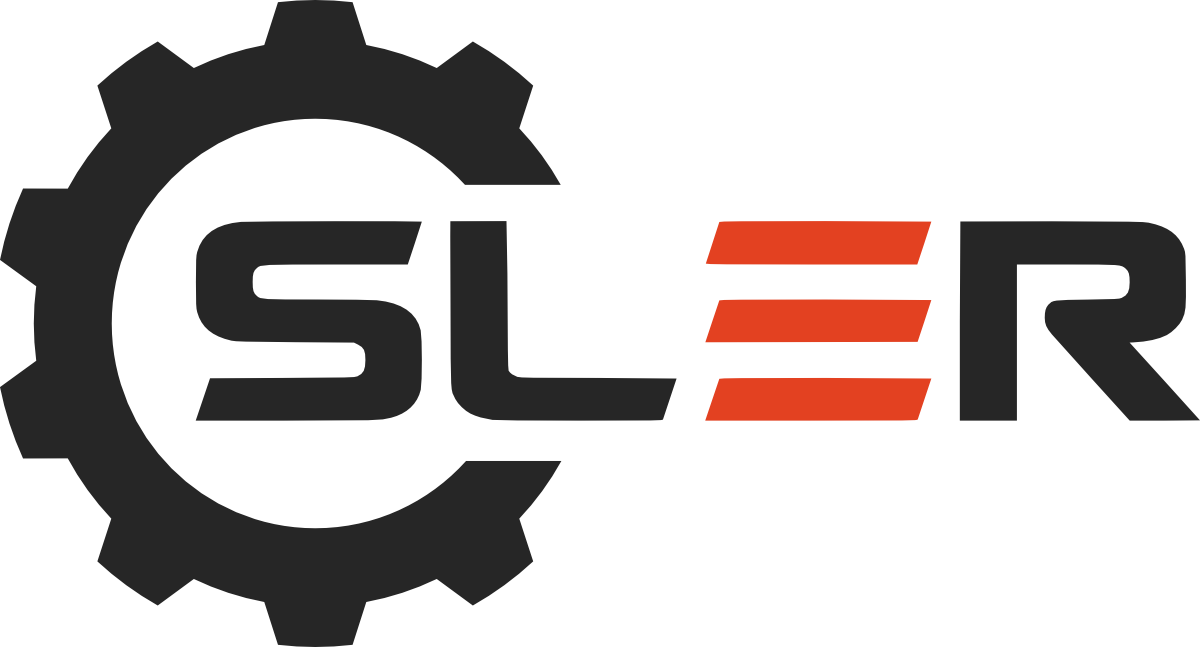 ORGANIZUJENázov podujatia:5. kolo VSLL v zjazdovom lyžovaní 2022/2023 - fináleStredisko:Ski LysáDátum:25.02.2023ROZPIS PRETEKOVROZPIS PRETEKOVVšeobecné ustanoveniaUsporiadateľŠPORT x LYSA, s.r.o.ŠPORT x LYSA, s.r.o.ŠPORT x LYSA, s.r.o.Technické zabezpečenieLyžiarske stredisko SKI LYSALyžiarske stredisko SKI LYSALyžiarske stredisko SKI LYSADátum25.02.202325.02.2023MiestoLyžiarske stredisko SKI LYSALyžiarske stredisko SKI LYSALyžiarske stredisko SKI LYSAPrihláškyon-line na www.pretekaj.skon-line na www.pretekaj.skon-line na www.pretekaj.skUzávierka prihlášokpiatok 24.02.2023  do 15:00 hodpiatok 24.02.2023  do 15:00 hodpiatok 24.02.2023  do 15:00 hodInformácieKatarína Dujavová - +421 51 201 0013Katarína Dujavová - +421 51 201 0013Katarína Dujavová - +421 51 201 0013Prezentácia, úhrady  a výdaj št.  Úhrada štartovného:   prevodom na účet SK20 0900 0000 0051 7107 2941 ( uviesť do poznámky názov klubu)  alebo v hotovosti 25.2.2023 v pokladni na nástupnej stanici sedačky          od 7:30 hod  Úhrada štartovného:   prevodom na účet SK20 0900 0000 0051 7107 2941 ( uviesť do poznámky názov klubu)  alebo v hotovosti 25.2.2023 v pokladni na nástupnej stanici sedačky          od 7:30 hod  Úhrada štartovného:   prevodom na účet SK20 0900 0000 0051 7107 2941 ( uviesť do poznámky názov klubu)  alebo v hotovosti 25.2.2023 v pokladni na nástupnej stanici sedačky          od 7:30 hodčíselčísel(potvrdenie o úhrade prevodom a súpisku pretekárov a trénerov zaslať na e-mail:(potvrdenie o úhrade prevodom a súpisku pretekárov a trénerov zaslať na e-mail:(potvrdenie o úhrade prevodom a súpisku pretekárov a trénerov zaslať na e-mail:(potvrdenie o úhrade prevodom a súpisku pretekárov a trénerov zaslať na e-mail:(potvrdenie o úhrade prevodom a súpisku pretekárov a trénerov zaslať na e-mail:marketing@skilysa.sk) do 24.2.2023 do 15:00 hodmarketing@skilysa.sk) do 24.2.2023 do 15:00 hodmarketing@skilysa.sk) do 24.2.2023 do 15:00 hodmarketing@skilysa.sk) do 24.2.2023 do 15:00 hodmarketing@skilysa.sk) do 24.2.2023 do 15:00 hodÚhrada za skipassy: v pokladni strediska na nástupnej stanici sedačky od 7:30 hod Úhrada za skipassy: v pokladni strediska na nástupnej stanici sedačky od 7:30 hod Úhrada za skipassy: v pokladni strediska na nástupnej stanici sedačky od 7:30 hod Úhrada za skipassy: v pokladni strediska na nástupnej stanici sedačky od 7:30 hod Úhrada za skipassy: v pokladni strediska na nástupnej stanici sedačky od 7:30 hod Úhrada za skipassy: v pokladni strediska na nástupnej stanici sedačky od 7:30 hod Ubytovanie, stravovanieNa vlastné náklady,Chata ŠPORT – Alexandra Petriľáková – prevádzkár, 0904 689 890Na vlastné náklady,Chata ŠPORT – Alexandra Petriľáková – prevádzkár, 0904 689 890Na vlastné náklady,Chata ŠPORT – Alexandra Petriľáková – prevádzkár, 0904 689 890Na vlastné náklady,Chata ŠPORT – Alexandra Petriľáková – prevádzkár, 0904 689 890Na vlastné náklady,Chata ŠPORT – Alexandra Petriľáková – prevádzkár, 0904 689 890Zdravotná službaDZHS 18300DZHS 18300DZHS 18300DZHS 18300DZHS 18300CenyV kategórii Superbaby  budú ocenení všetci pretekári hneď poV kategórii Superbaby  budú ocenení všetci pretekári hneď poV kategórii Superbaby  budú ocenení všetci pretekári hneď poV kategórii Superbaby  budú ocenení všetci pretekári hneď poV kategórii Superbaby  budú ocenení všetci pretekári hneď podojazde. V ostatných kategóriách budú ocenení prví 6-ti pretekáridojazde. V ostatných kategóriách budú ocenení prví 6-ti pretekáridojazde. V ostatných kategóriách budú ocenení prví 6-ti pretekáridojazde. V ostatných kategóriách budú ocenení prví 6-ti pretekáridojazde. V ostatných kategóriách budú ocenení prví 6-ti pretekáripohárom a diplomom.pohárom a diplomom.pohárom a diplomom.pohárom a diplomom.pohárom a diplomom.UpozornenieOrganizačný výborPredseda OVPatrik FeňušPatrik FeňušPatrik FeňušPatrik FeňušPatrik FeňušRiaditeľ pretekovSlavomír LeškoSlavomír LeškoSlavomír LeškoSlavomír LeškoSlavomír LeškoVeliteľ trateJozef OndrášikJozef OndrášikJozef OndrášikJozef OndrášikJozef OndrášikHlavný rozhodcaMaroš JežíkMaroš JežíkMaroš JežíkMaroš JežíkMaroš JežíkVedúci časomieryMiloš UličnýMiloš UličnýMiloš UličnýMiloš UličnýMiloš UličnýHospodárKatarína DujavováKatarína DujavováKatarína DujavováKatarína DujavováKatarína DujavováTechnický delegátRóbert BudzákRóbert BudzákRóbert BudzákRóbert BudzákRóbert BudzákAutor trateĽudovít Kundis 1.kolo, Miroslav Maľcovský 2.koloĽudovít Kundis 1.kolo, Miroslav Maľcovský 2.koloĽudovít Kundis 1.kolo, Miroslav Maľcovský 2.koloĽudovít Kundis 1.kolo, Miroslav Maľcovský 2.koloĽudovít Kundis 1.kolo, Miroslav Maľcovský 2.koloTechnické ustanoveniaPredpisPreteká sa podľa platného súťažného poriadku VZLPreteká sa podľa platného súťažného poriadku VZLPreteká sa podľa platného súťažného poriadku VZLPreteká sa podľa platného súťažného poriadku VZLPreteká sa podľa platného súťažného poriadku VZLDisciplínaObrovský slalomObrovský slalomObrovský slalomObrovský slalomObrovský slalomKategórieSuperbaby  ročník  2015 a mladšieSuperbaby  ročník  2015 a mladšieSuperbaby  ročník  2015 a mladšieSuperbaby  ročník  2015 a mladšieSuperbaby  ročník  2015 a mladšieMladšie predžiactvo, ročníky  2014-2013Mladšie predžiactvo, ročníky  2014-2013Mladšie predžiactvo, ročníky  2014-2013Mladšie predžiactvo, ročníky  2014-2013Mladšie predžiactvo, ročníky  2014-2013Staršie predžiactvo , ročníky 2012-2011Staršie predžiactvo , ročníky 2012-2011Staršie predžiactvo , ročníky 2012-2011Staršie predžiactvo , ročníky 2012-2011Staršie predžiactvo , ročníky 2012-2011Mladšie žiactvo, ročníky 2010-2009Mladšie žiactvo, ročníky 2010-2009Mladšie žiactvo, ročníky 2010-2009Mladšie žiactvo, ročníky 2010-2009Mladšie žiactvo, ročníky 2010-2009Staršie žiactvo, ročníky 2008-2007Staršie žiactvo, ročníky 2008-2007Staršie žiactvo, ročníky 2008-2007Staršie žiactvo, ročníky 2008-2007Staršie žiactvo, ročníky 2008-2007Juniorky a juniori, ročníky 2006-1999Juniorky a juniori, ročníky 2006-1999Juniorky a juniori, ročníky 2006-1999Juniorky a juniori, ročníky 2006-1999Juniorky a juniori, ročníky 2006-1999Štartovné8,- eur8,- eur8,- eur8,- eur8,- eurVleky12 € + 5 € záloha za kartu, platba iba v hotovosti v pokladni pri nástupe sedačky12 € + 5 € záloha za kartu, platba iba v hotovosti v pokladni pri nástupe sedačky12 € + 5 € záloha za kartu, platba iba v hotovosti v pokladni pri nástupe sedačky12 € + 5 € záloha za kartu, platba iba v hotovosti v pokladni pri nástupe sedačky12 € + 5 € záloha za kartu, platba iba v hotovosti v pokladni pri nástupe sedačkyProtesty15 minút po skončení kola15 minút po skončení kola15 minút po skončení kola15 minút po skončení kola15 minút po skončení kolaTraťČasť trate Č.3,Minárová Ski LysaCelková dĺžka 1200 m. Prevýšenie 250 m.n.mParametre trateVedúci časomiery a výsledkovMiloš Uličný12:30 – 13:00Stavba trate, 1 x tréningová traťStavba trate, 1 x tréningová trať13:00 – 16:00TréningTréningPrihlasovanie :marketing@skilysa.sk – je potrebné zaslať menný zoznam do 23.2.2023marketing@skilysa.sk – je potrebné zaslať menný zoznam do 23.2.2023Lístok :Cena lístka 14.- € + 5.-€ záloha za kartu, predaj v pokladni strediska - nástupná stanica sedačkyCena lístka 14.- € + 5.-€ záloha za kartu, predaj v pokladni strediska - nástupná stanica sedačky25.2.20237:30 – 9:15Prezentácia, úhrada štartovného, výdaj št. číselPrezentácia, úhrada štartovného, výdaj št. čísel7:45 - 9.00RozjazdenieRozjazdenie8:15 - 8:45Prehliadka trate 1. kola  pre kategórie. st. žiactvo, juniori, juniorkyPrehliadka trate 1. kola  pre kategórie. st. žiactvo, juniori, juniorky9:15Štart prvého pretekáraŠtart prvého pretekáraCca 10.00Štart Superbaby na samostatnej trati Štart Superbaby na samostatnej trati 10:30-11:00Prehliadka trate 2.kola pre všetky kategórie, okrem SuperbabyPrehliadka trate 2.kola pre všetky kategórie, okrem Superbaby11:15Štart prvého pretekára 2.kolaŠtart prvého pretekára 2.kolaPoradie štartuMladšie predžiačky, mladší predžiaci, staršie predžiačky, staršíMladšie predžiačky, mladší predžiaci, staršie predžiačky, staršípredžiaci, mladšie žiačky, mladší žiaci, staršie žiačky, starší žiaci,predžiaci, mladšie žiačky, mladší žiaci, staršie žiačky, starší žiaci,juniorky, juniorijuniorky, junioriVyhlásenie výsledkov40 minút po dojazde posledného pretekára  - terasa pred chatou ŠPORTPo vyhlásení výsledkov 5.kola bude celkové vyhlásenie výsledkov pretekov VSLL sezóny 2022/202340 minút po dojazde posledného pretekára  - terasa pred chatou ŠPORTPo vyhlásení výsledkov 5.kola bude celkové vyhlásenie výsledkov pretekov VSLL sezóny 2022/2023PoznámkyŠtartovať v súťaži VZL - VLL 2022/2023 môžu všetci pretekári bez ohľadu naŠtartovať v súťaži VZL - VLL 2022/2023 môžu všetci pretekári bez ohľadu naregistráciu v národnom športovom zväze. Pretekov sa môžu zúčastniť aj pretekáriregistráciu v národnom športovom zväze. Pretekov sa môžu zúčastniť aj pretekárineregistrovaní v žiadnych športových kluboch (tzv. „bez klubovej príslušnosti“).neregistrovaní v žiadnych športových kluboch (tzv. „bez klubovej príslušnosti“).Preteky súťaže VZL - VLL 2022/2023 sú organizované ako „verejné“ – verejnePreteky súťaže VZL - VLL 2022/2023 sú organizované ako „verejné“ – verejnedostupné vo všetkých vekových kategóriách (tzv. šport pre všetkých).dostupné vo všetkých vekových kategóriách (tzv. šport pre všetkých).